Work Incentives Planning and Assistance Program Referral  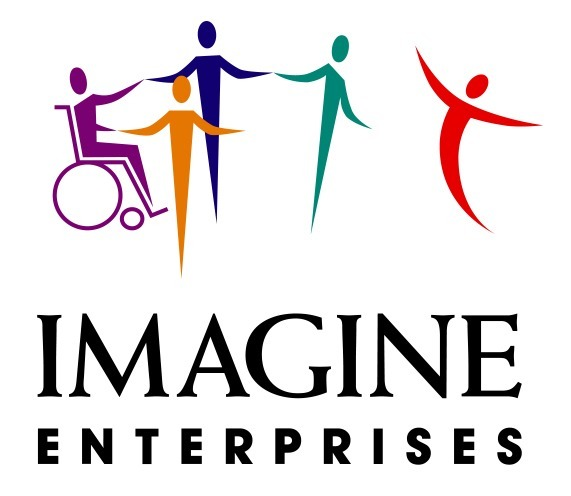 Please send all referrals for services to the following only:E-mail for all WIPA referrals: WIPATXImagine@imagineenterprises.org
Name:        SS#:         DOB:      Address (Mailing):          City:          County:       Zip:      Phone Number:         Email:      Primary disability:       Additional Helpful Information:  Indicate all that apply.                     Medicare    Medicaid           Waiver: Medically Dependent Children Program,Community Living Assistance and Support Services, Deaf Blind & Multiple Disabilities, Home & Community Based Services, Texas Home Living    Other   __________________________                                                                                                                                                                      Other:  SNAP  HUD section 8 housing  HUD income based housing   Group housing  Other:      Social Security cash benefits they receive/amount:       Indicate all that apply. SSI: $        SSDI/CDB/DWB: $        RSDI $                   Employment/education information:                                   Student:       Yes       No  Unemployed   Works PT   Works FT   Self-employed    Sheltered Workshop (subminimum wage worker)      If employed/student, where?       Anticipated or current hours per week:         Anticipated or current earnings per hour:      If not employed, what is the employment goal?      Open with TWC-VR?   Yes      No     Assigned Ticket to Work:  Yes    No    In use with VR VR or EN Counselor’s Name:        Phone:      Two SSA 3288 and one general consent forms signed?  Yes      No Has a BPQY from SSA?  Yes      No Does this person have a rep payee (If yes, list name and contact information)? Are they receiving other benefits CWIC should know about? Do you have any other information or special instructions for making contact?      